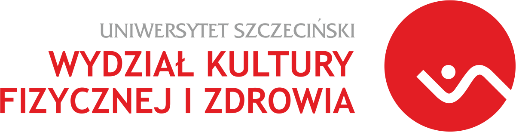 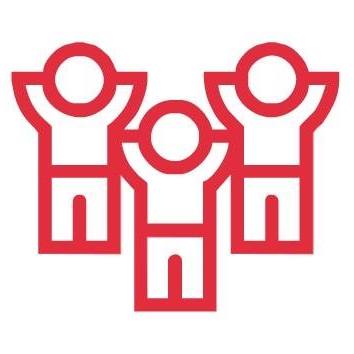 Współpraca ze Stowarzyszeniem Centrum Inicjatyw Edukacyjno-SpołecznychStowarzyszenie Centrum Inicjatyw Edukacyjno-Społecznych powstało w 2009 roku. Głównym celem Stowarzyszenia CIES jest wspieranie oraz promowanie działań naukowo-dydaktycznych, kulturalnych, sportowych, społecznych, a w szczególności w zakresie nauki, edukacji, wychowania oraz idei uczenia się przez całe życie. Wydział Kultury Fizycznej i Zdrowia Uniwersytetu Szczecińskiego realizuje założenia współpracy ze Stowarzyszeniem CIES poprzez współpracę w zakresie realizacji wspólnych inicjatyw (wydarzeń, imprez, popularyzacji wiedzy w formie wspólnych publikacji lub innych materiałów publikowanych) na rzecz wspierania zdrowia ludzi w różnym wieku oraz organizację praktyk zawodowych i staży dla studentów.